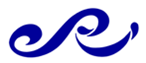 Rådet for Større BadesikkerhedBestyrelsesmødeOnsdag, 18. april 2018 kl. 10 – 12. HI, Solrød Center 57, 1. 2680 Solrød StrandReferatMeddelelserDruknestatistikHøringer modtagetMøde med Lars Norring, DSFHøringsbrev fra Københavns Kommune, livredderAd 1.1	Sven orienterede om statistikken. De børn, der kommer til skade er primært helt små børn. De fleste ulykker sker i svømmehaller. 
Hvad er der galt nu!  Der sker stadig mange ulykker på strandene, selvom det har været en dårlig sommer. Mange uheld sker uden for sæsonerne. Er det mest risikomennesker, der drukner, enlige svømmere, alkohol i forbindelse Sejling. Der er også flere og flere der drukner i svømmehaller, dog er det heldigvis kun nogle få der dør. Vi kan ikke forhindre ulykken, men vi kan redde dem. Ad 1.2	Vi har modtaget en høring fra Københavns Kommunes Kultur- og fritidsudvalg. Livredningsomkostningerne skal reduceres ved at fjerne livredderne når der er foreningsarrangementer og ved at indføre et flyverkorps. Der skal spares 2,5 mio årligt.	Undersøgelsen for den Nordsjællandske Kystlivredning viser, at 20% af publikum søger hen, hvor der er livreddere på strande.	En RNLI undersøgelse påviser, at livreddere på stranden skaber ro og orden og formindske tyveri m.m., altså ”hold øje funktionen”.	Der ville også blive mere salg i kiosker osv., så det har flere funktioner.	Høringen påviser ikke hvor mange livreddere der skal bruges, eller hvor mange de vil spare.	En anden undersøgelse viser, at det er uden betydning om livredderne er heltids- eller deltids ansatte.  Sikkerheden er den samme. Det der er vigtigt, at der er livreddere nok på arbejde til at dække behovet.	Der var enighed om, at vi ikke kan svarer på de økonomiske aspekter i forslaget iht. til høringen, som er det primære indhold i høringen, men vi fastholder, at sikkerheden i svømmehallerne skal være uændret.Ad 1.3	Sven har talt med Lars, og vi vil gerne samarbejde omkring denne sikkerhedscertificering. 	Dansk Svømmebadsteknisk Forening bakker op om teknologiske løsninger på sikkerhedsmæssige områder.	Vi skal være sikre på, hvilken type sikkerhed svømmehallerne ønsker og hvordan vi i fællesskab kan hjælpe dem med dette. OpfølgningRepræsentantskabsmøde 18. 4. 2018Uheldsregistrering UDSIT. StatusÅrsmøde DSFRisikovurdering, By&Havn, KøbenhavnRisikovurdering, svømmehaller og badelandeIlt i svømmehallerVideo om uheld i svømmehallen til brug af nye livreddere og personalet i svømmehallerne
Ad 2.2	Formålet med registreringen er at tage sikkerheden seriøst. Det drejer sig om at kunne hjælpe svømmehallerne med deres ”Analyse og Risikovurdering”. Påvise hvor ulykkerne sker. Vi vil gerne have flere og bedre informationer om uheld. 	Men kan vi sikkerhedscertificerer uden at det være ISO godkendt. Det skal undersøges. Ad 3 .	Pia Holmen proklamerede bl.a. i sit indlæg på DSF’s Årsmøde at Unionen som samarbejdsfelter har Risikovurdering af svømmehaller. Der er ikke kommet videre fra Svømmeunionen. Vi vil gerne samarbejde med Svømmeunionen men indtil videre har vi aftalt med DSF, at vi i fællesskab over sommeren udvikler en standard for en certificering af svømmehaller. Ad 2.4	Ivan T. Herrmann er i gang med færdiggørelsen af risikoanalysen for By&Havn, København. By&Havn er mere fokuseret end tidligere på sikkerhedsrisikoen i havnen. Det kan være en god indgangsvinkel til at tale Vandsikker Kommune med Københavns Kommune Ad 2.6	Der er delte meninger om, hvorvidt ilt skal være til stede i en svømmehal som en del af livredningsudstyret. Brandfolk må ikke anvende ilt. Samaritter må anvende ilt, men kun hvis de har lægelig delegation og gennemføre løbende træning i anvendelse.
Uddannelse efterfølgende repetitionsuddannelse af livredderne for at vedligeholde deres viden og kunnen må være et naturligt krav. ØkonomiÅrsregnskab 2017Budget 2018		Regnskabet blev underskrevet.Projekter, kommendeVandsikker Kommune, øvrige kommuner i NordjyllandAndre potentielle kommuner kunne være:Helsingør, Gribskov og Halsnæs kommuner Guldborgsund KommuneLollands Kommune København/By&HavnLyngby-TårnbækUDSIT uheldsregistrering systemRisikovurdering af svømmehallerAd 1 i	Når OK18 er overstået går vi videre som planlagt med at engagerer de nordsjællandske kommuner med det formål at få startet en certificeringsproces op i år.Ad 1 ii	Vi har kontakt til repræsentanter fra kommunen, LAK midler kan måske bruges til at finansiering af Vandsikker Kommune. Formanden for regionsrådet er også kontaktet. De kan måske også bidrage økonomisk. Sven og Connie deltager den 16. juni i ”Vild med Vand” i Nykøbing F.Der skal flere med i Vandsikker Kommune bl.a. for at vide at ordningen er levende og at kommunerne i ordningen har nogle andre kommune at sparer med.Aalborg Kommune har tidligere vist interesse og skal kontaktes.Kommende møder Bestyrelsesmøder i 201826. september 201822. januar 2019Evt.Peter Møller Nielsen meddelte at han i forbindelse med jobskifte kan se sig nødsaget til at frasige sig sit sæde i bestyrelsen. Nærmere om dette forhold forventes først afklaret senere på året. 07.05.2018/ap